Primorsko-goranska županija, Upravni odjel za prostorno, graditeljstvo i zaštitu okoliša, Ispostava u Rabu, Palit 71, temeljem odredbe članka 141. i članka 142. stavak 1. Zakona o prostornom uređenju („Narodne novine“, broj: 153/13 i 65/17) u postupku izdavanja lokacijske dozvole po zahtjevu „HRVATSKE CESTE“ d.o.o. Zagreb, Vončinina 3, zastupane po „VIA PROJEKT“ d.o.o. Rijeka, Ede Jardasa 20,P O Z I V Avlasnike i nositelje drugih stvarnih prava na nekretninama za koje se izdaje lokacijska dozvola za izmjenu trase državne prometnice D-105 u Loparu na k.č. 10313 k.o. Lopar, te vlasnike i nositelje drugih stvarnih prava na nekretninama koje neposredno graniče sa nekretninom za koju se izdaje lokacijska dozvola, da izvrše uvid u idejni projekt radi izjašnjenja.Uvid u idejni projekt, te izjašnjenje o istom može izvršiti osoba koja dokaže da ima svojstvo stranke, osobno ili putem opunomoćenika, dana 07. ožujka 2018. godine, u prostorijama ovog Upravnog odjela, Ispostava u Rabu, Palit 71, I kat, soba VI desno, u vremenu od 845 - 915 sati.Stranka koja se ne odazove javnom pozivu ne može zbog toga tražiti obnovu postupka izdavanja lokacijske dozvole.DOSTAVITI:Oglasna ploča - 8 dana, ovdjeMrežne stranice upravnog tijelaGrađevna česticaSpis, ovdje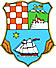 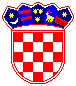 REPUBLIKA HRVATSKAPRIMORSKO-GORANSKA ŽUPANIJAUPRAVNI ODJEL ZA PROSTORNO UREĐENJE,  GRADITELJSTVO I ZAŠTITU OKOLIŠAISPOSTAVA U RABUKLASA:UP/I-350-05/17-03/09URBROJ:2170/1-03-07/02-18-03Rab,19. veljače 2018.